                                               Стоимость продуктового набора 400-00                                                    МБОУ «Максатихинская СОШ №1»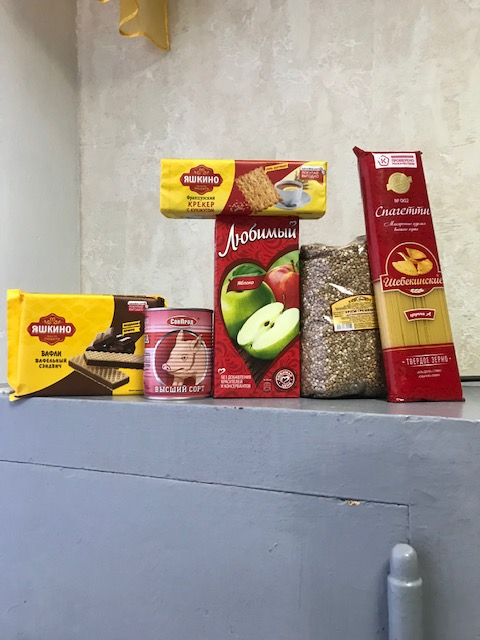   №п/п             Наименование товараКол-во граммСумма(руб) Сок «Любимый»шт  1  0.95  51-00Тушеная свининашт  1  338  165-00Гречащт  1  0.900  68-00Спагеттишт  1  0.450  50-00 5. Вафли   Яшкино                         шт  1  185  42-006.Крекер Яшкиношт1  185  24-00   ИТОГО400-00